27 марта в нашей школе прошли соревнования «Папа, мама, я – здоровая семья»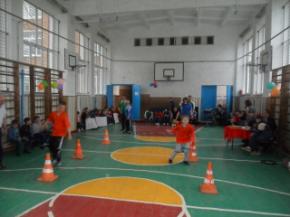 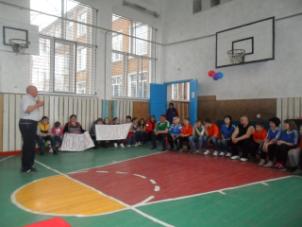 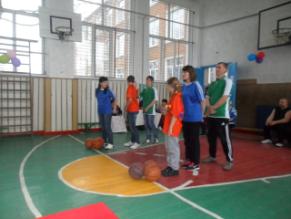 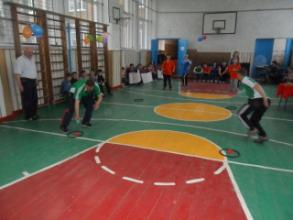 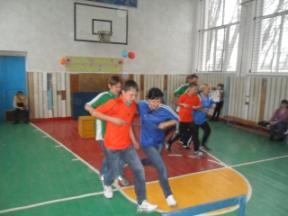 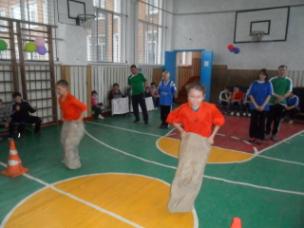 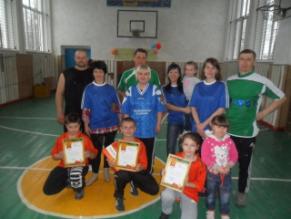 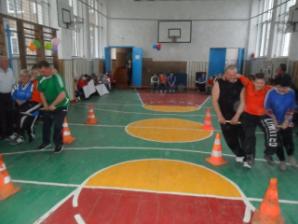 